Четвертый открытый профессиональный конкурс педагогов «Мультимедиа урок в современной школе»11.10.2011 08:26 СЕМЕНОВА С.В.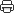 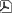 Конкурс на поддержку инновационной деятельности учителей в использовании мультимедиа технологий в образовательном процессе и пополнение банка качественных разработок медиа - и мультимедиа уроков.Конкурс объявлен по направлениям:• предметы начальной школы;
• предметы точных дисциплин;
• предметы естественного цикла;
• предметы гуманитарного цикла;
• предметы группы "иностранный язык";
• предметы эстетического, здоровье сберегающего и технологического направления;
• информатика;
• дополнительное образование детей;
• педагогическая деятельность в коррекционных образовательных учреждениях.Интегрированные уроки размещаются в подразделе «Интегрированные уроки», имеющемся в каждом предметном направлении.Участие в Конкурсе могут принять как индивидуальные педагоги, так и творческие коллективы, состоящие из разных представителей образовательного процесса: администрации, педагогов, учащихся и их родителей.Участие в Конкурсе БЕСПЛАТНОЕ. Конкурс проводится с 05 октября 2011 года по 29 декабря 2011 года: Размещение конкурсных работ происходит с 06 октября 2011 года до 30 ноября 2011 года.Подробная информация о Конкурсе, Положение Конкурса, другие документы Конкурса  находятся по адресу: www.moi-universitet.ru/konkurs/